kokugo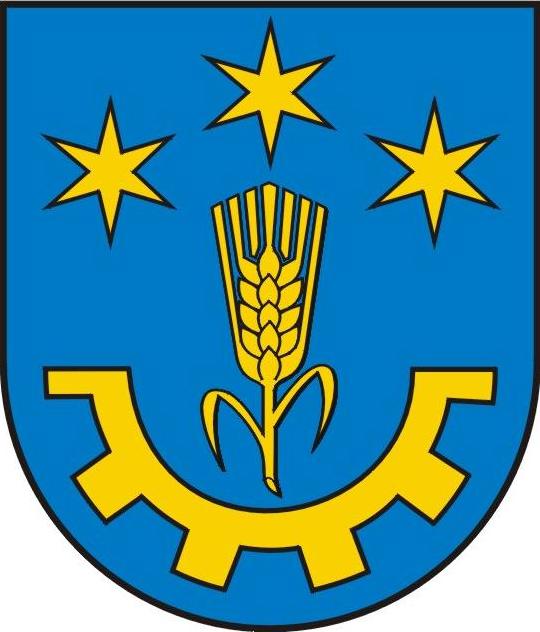 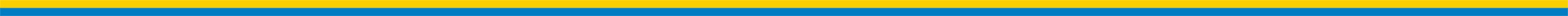 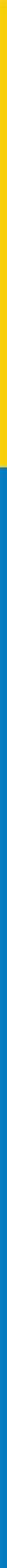 Och-I.6220.6.2021                                                                          Gorzyce, 10 grudnia  2021 r.Decyzjao środowiskowych uwarunkowaniachDziałając na podstawie:art.71 ust.1, art. 75 ust.1 pkt 4, art. 84 ustawy z dnia 3 października 2008 r. 
o udostępnieniu informacji o środowisku i jego ochronie, udziale społeczeństwa 
w ochronie środowiska oraz o ocenach oddziaływania na środowisko (Dz. U. z 2021, poz. 247 t.j.), § 3 ust.1 pkt 54 lit. b rozporządzenia Rady Ministrów Rady Ministrów z dnia 10 września 2019 r. w sprawie przedsięwzięć mogących znacząco oddziaływać na środowisko (Dz. U. z 2019 poz. 1839), art. 104 ustawy z dnia 14 czerwca 1960 r. Kodeks postępowania administracyjnego 
(Dz. U. z 2021 r. poz. 735 z późn.zm.),po rozpatrzeniu wniosku Inwestora – Alumetal Poland Sp. z o. o, ul. Przemysłowa 8, 67-100 Nowa Sól,orzekamStwierdzam brak potrzeby przeprowadzenia oceny oddziaływania na środowisko 
       dla planowanego przedsięwzięcia polegającego na budowie farmy fotowoltaicznej
       wraz z infrastrukturą towarzyszącą w miejscowości Gorzyce na części 
       dz. nr 1743/625, obręb Gorzyce, pow. tarnobrzeski, woj. podkarpackie”Ustalam środowiskowe uwarunkowania dla planowanego przedsięwzięcia
       polegającego na budowie farmy fotowoltaicznej wraz z infrastrukturą towarzyszącą
       w miejscowości Gorzyce na części dz. nr 1743/625, obręb Gorzyce, pow.
       tarnobrzeski, woj. podkarpackie”:Zaplecza budowy, bazy techniczne, bazy materiałowe, place postojowe maszyn budowlanych i środków transportu, miejsca magazynowania odpadów, lokalizowane będą poza terenami zadrzewionymi, miejscami podmokłymi i miejscami, na których
w okresie wiosennym stagnują wody roztopowe. Teren, na którym zlokalizowane będą zaplecza budowy, miejsca magazynowania odpadów, materiałów budowlanych, itp. należy uszczelnić tak, aby uniemożliwić przedostanie się zanieczyszczeń do środowiska gruntowo-wodnego.Zdjęcie wierzchniej warstwy gleby (humusu) wraz z roślinnością zielną z terenu działek inwestycyjnych, na potrzeby budowy instalacji fotowoltaicznej, zostanie przeprowadzone poza okresem lęgowym ptaków, tj. poza okresem od 1 marca do 15 października.
W przypadku konieczności wykonywania ww. prac ziemnych w ww. okresie, prace te powinny być poprzedzone kontrolą przyrodnika pod kątem występowania chronionych gatunków zwierząt (obserwacje te powinny się odbyć maksymalnie do 3 dni przed terminem zdjęcia humusu). W razie stwierdzenia występowania chronionych gatunków, zdejmowanie humusu należy wstrzymać do momentu opuszczenia danego terenu
przez te zwierzęta (np. do zakończenia lęgów, wyprowadzenia młodych)
lub do momentu uzyskania stosownych zezwoleń na odstępstwa od zakazów obowiązujących w stosunku do chronionych gatunków.Wycinka drzew i krzewów będzie wynikać wyłącznie z potrzeb realizacji przedsięwzięcia i zostanie przeprowadzona poza okresem lęgowym ptaków, przypadającym na okres
od 1 marca do 15 października. W przypadku zaistnienia konieczności wycinki pojedynczych drzew/ krzewów w ww. okresie lęgowym (np. z uwagi na kolizję
z niezinwentaryzowanym uzbrojeniem podziemnym, brak zachowania odpowiedniej motoryki drzewa), możliwe jest wykonanie tych prac jedynie w przypadku potwierdzenia przez ornitologa (obserwacje te powinny się odbyć w okresie 1 – 3 dni przed terminem planowanej wycinki), iż nie są one wykorzystywane przez ptaki, jako miejsce gniazdowania, jak również, że ich wycinka nie będzie stanowiła zagrożenia
dla innych gniazdujących w sąsiedztwie ptaków. W razie stwierdzenia występowania chronionych gatunków ptaków, wycinkę należy wstrzymać do momentu wyprowadzenia lęgów przez te gatunki lub do momentu uzyskania stosownych zezwoleń na odstępstwa od zakazów obowiązujących w stosunku do chronionych gatunków ptaków.Drzewa, nieprzeznaczone do wycinki, znajdujące się w sąsiedztwie prowadzonych prac, zostaną zabezpieczone przed uszkodzeniem mechanicznym, np. poprzez odeskowanie ich pni lub owinięcie matami jutowymi lub słomianymi, a w obrębie ich koron nie będą składowane materiały budowlane i ziemia z wykopów. Znajdujące się na terenie budowy wykopy (w tym liniowe) i inne potencjalne pułapki ekologiczne, do których mogą wpadać płazy (i inne małe zwierzęta) należy zabezpieczyć w taki sposób, aby uniemożliwić im dostanie się do nich (np. poprzez stosowanie szczelnych przykryć, wygrodzeń) lub też zastosować rozwiązania umożliwiające samodzielne wydostanie się z nich (np. pochylnie, pozostawianie wypłaszczenia jednej ze ścian). W przypadku wykopów liniowych powinny być one realizowane na możliwie krótkich odcinkach i możliwie szybko zasypywane. Miejsca takie powinny być jednak systematycznie kontrolowane, a ewentualnie znajdujące się w „pułapkach” płazy i inne zwierzęta niezwłocznie uwalniane i przenoszone w odpowiednie danemu gatunkowi siedliska.Ogrodzenie farmy fotowoltaicznej należy wykonać z pozostawieniem ok. 20 cm wolnej przestrzeni pomiędzy poziomem terenu, a dolną krawędzią ogrodzenia (ogrodzenie
bez podmurówki). Dolną krawędź ogrodzenia wykonać w sposób wykluczający kaleczenie się zwierząt – w przypadku ogrodzenia siatkowego, na dole ogrodzenia zastosować pełny splot siatki, z zamkniętymi oczkami.W porze nocnej farma fotowoltaiczna nie będzie stale oświetlona. Dopuszcza się wykonanie oświetlenia farmy fotowoltaicznej i możliwość oświetlenia obiektu, w tym
w porze nocnej, podczas koniecznych wizyt kontrolnych (np. dozorowych)
oraz uruchomienia alarmu przez czujniki ruchu, przy czym źródło światła należy wykonać jako skierowane wyłącznie w kierunku elementu, który ma oświetlać
(do wnętrza instalacji), nie powodujące efektu łuny i rozproszenia.Po zakończeniu realizacji przedsięwzięcia należy usunąć wszelkie pozostałe po budowie zanieczyszczenia i niewykorzystane materiały, a następnie przeprowadzić uporządkowanie terenu. Należy zapewnić możliwość uruchomienia procesów życia biologicznego na terenach o naruszonej strukturze. Nadmiar mas ziemnych powinien być usunięty z miejsc czasowego magazynowania, a teren uprzątnięty, aby zapobiec spontanicznemu rozwojowi roślinności gatunków inwazyjnych, łatwo zajmujących odkryte powierzchnie. Tereny sąsiadujące z przedsięwzięciem, których powierzchnia została zmieniona należy przywrócić do stanu sprzed realizacji zadania.Przestrzeń pod panelami i między nimi nie będzie przekształcana – pozostanie jako biologicznie czynna (użytek zielony), przy czym skład gatunkowy występujących
na terenie instalacji roślin należy wzbogacić, poprzez podsiew mieszanką roślin zielnych gatunków rodzimych, w tym dwuliściennych i miododajnych. Taki sposób użytkowania przestrzeni między panelami należy utrzymywać przez cały okres eksploatacji farmy fotowoltaicznej. Wykaszanie roślinności należy prowadzić poza okresem od 1 kwietnia do 31 lipca. Pokos należy pozostawić przez kilka dni, do wyschnięcia i osypania się nasion, a następnie pozyskaną biomasę należy usunąć z powierzchni farmy fotowoltaicznej, w terminie do 2 tygodni od pokosu.Na terenie farmy nie należy stosować pestycydów, w tym herbicydów i jakichkolwiek innych środków chemicznych ograniczających wzrost roślin.Panele fotowoltaiczne pokryte zostaną warstwą przeciwodblaskową (antyrefleksyjną). Nie będzie prowadzone odladzanie i odśnieżanie paneli fotowoltaicznych przy użyciu środków chemicznych. W procesie okresowego czyszczenia paneli, metodą „na mokro”, stosowana będzie czysta woda, przy czym dopuszcza się użycie biodegradowalnych środków czyszczących.W ramach przedmiotowego przedsięwzięcia planowana jest budowa farmy fotowoltaicznej 
o mocy do ok. 7,6 MW wraz z infrastrukturą techniczną, na terenie działki
o nr ew. 1743/625 w miejscowości Gorzyce, gmina Gorzyce, o całkowitej powierzchni
ok. 24,5 ha, z czego pod planowane zamierzenie wykorzystane zostanie ok. 10 ha.
W trakcie budowy instalacji fotowoltaicznej zamontowane zostaną panele fotowoltaiczne dwustronne, bifacjalne lub alternatywnie jednostronne, na konstrukcji wsporczej, metalowej, przytwierdzonej do podłoża za pomocą geośrub lub fundamentów wbijanych. Ponadto, 
w ramach realizacji przedsięwzięcia, wykonane zostaną, m.in.: falowniki przytwierdzone do konstrukcji montażowej; stacje transformatorowe (4 szt.), na betonowych płytach fundamentowych, każda wyposażona w dwa transformatory żywiczne suche; instalacja odgromowa obiektu; naziemne i podziemne elementy infrastruktury niezbędne do funkcjonowania farmy fotowoltaicznej (oświetlenie, słupy, kable ziemne, monitoring wizyjny, system alarmowy); drogi wewnętrzne, utwardzone kruszywem; ogrodzenie. Panele fotowoltaiczne pokryte zostaną warstwą przeciwodblaskową (antyrefleksyjną). Wysokość konstrukcji wsporczej wraz z zamontowanymi panelami fotowoltaicznymi wynosić będzie maksymalnie do 4 m. Inwestor planuje podłączyć przedmiotowe przedsięwzięcie do Rozdzielni Elektrycznej Zakładu Alumetal Poland sp. z o.o. w Gorzycach. Wjazd/ wyjazd na teren farmy planowany jest od strony wschodniej terenu zadania, od ulicy Przybyłów. Komunikacja na terenie przedsięwzięcia będzie się odbywać, poprzez drogi wewnętrzne od strony północnej i wschodniej przedmiotowego terenu. W ramach przedsięwzięcia nie przewiduje się budowy miejsc parkingowych.Najbliższe tereny chronione pod względem akustycznym w rejonie przedsięwzięcia, określone zgodnie z rozporządzeniem Ministra Środowiska z dnia 14 czerwca 2007 r.
w sprawie dopuszczalnych poziomów hałasu w środowisku (Dz. U. z 2014 r., poz. 112)
to tereny zabudowy mieszkaniowej jednorodzinnej, dla których wartości dopuszczalne poziomu hałasu wynoszą 50 dB(A) w porze dnia oraz 40 dB(A) w porze nocy – są to budynki, oddalone o ok. 25 m od granic przedmiotowego przedsięwzięcia. Emisja hałasu podczas prowadzenia prac budowlano-montażowych, która będzie spowodowana pracą stosowanych maszyn (np. wiertnice hydrauliczne, koparki, wózki widłowe, dźwig) i pojazdów transportujących wykorzystywane na placu budowy materiały 
i planowane do zainstalowania urządzenia, nie może zostać wyeliminowana, będzie miała charakter okresowy (przewiduje się, iż szacowany czas trwania etapu realizacji przedmiotowego zadania wyniesie od 6 do 10 miesięcy). W celu ograniczenia wpływu tego etapu na klimat akustyczny przewiduje się, m.in.: realizację przedsięwzięcia sprawnymi maszynami, jedynie w porze dziennej (tj. pomiędzy godzinami 6.00 – 22.00). Źródłami hałasu na etapie eksploatacji przedsięwzięcia będą: praca urządzeń elektrycznych (transformatorów) umieszczonych wewnątrz stacji transformatorowych oraz praca inwerterów (falowników). Moc akustyczna pojedynczego transformatora wynosi ok. 74 dB, jednak będą one umieszczone wewnątrz stacji, których betonowe ściany ograniczać będą rozprzestrzenianie się hałasu w środowisku o ok. 20 dB. W stacjach transformatorowych zastosowane zostaną wentylatory dachowe o niskiej mocy akustycznej. Inwertery w trakcie najbardziej intensywnej pracy emitują hałas o natężeniu do ok. 51 dB, jednak umieszczone one będą pod panelami fotowoltaicznymi, które działać będą jako swoiste ekrany akustyczne. Dodatkowo, źródłem hałasu będzie nieznaczny ruch pojazdów dojeżdżających do farmy (okresowe przeglądy konserwacyjno-serwisowe), koszenie terenu farmy oraz czyszczenie paneli. Biorąc powyższe pod uwagę, przewiduje się, iż w trakcie funkcjonowania przedsięwzięcia, wartości dopuszczalne poziomu hałasu na najbliższych terenach chronionych pod względem akustycznym, określone w ww. rozporządzeniu Ministra Środowiska w sprawie dopuszczalnych poziomów hałasu w środowisku, będą dotrzymane. W trakcie realizacji przedsięwzięcia może wystąpić okresowe pogorszenie jakości powietrza w wyniku, m.in.: spalania paliw w silnikach maszyn budowlanych i pojazdów transportujących elementy instalacji oraz prowadzenia prac budowlanych. W celu ograniczenia wpływu etapu realizacji na środowisko przewiduje się, m.in.: zastosowanie maszyn i urządzeń w dobrym stanie technicznym oraz eliminowanie pracy maszyn i pojazdów na biegu jałowym (np. podczas przerw w pracy, załadunku/ wyładunku). Uciążliwości związane z etapem realizacji będą miały charakter okresowy, odwracalny i ustaną wraz z chwilą zakończenia prac budowlanych. Eksploatacja farmy fotowoltaicznej nie będzie generowała zanieczyszczeń
do powietrza, poza nieznacznymi emisjami związanymi z ruchem pojazdów po jej terenie (okresowe przeglądy konserwacyjno-serwisowe, koszenie terenu farmy oraz czyszczenie paneli). Działania związane z realizacją i eksploatacją przedsięwzięcia skutkować będą powstawaniem odpadów. Przestrzegane będą ogólne zasady gospodarowania odpadami wynikające z ustawy z dnia 14 grudnia 2012 r. o odpadach (Dz. U. z 2021 r., poz. 779,
ze zm.). Powstające podczas fazy realizacji odpady, magazynowane będą selektywnie
z zabezpieczeniem przed przedostaniem się z nich zanieczyszczeń do środowiska,
a następnie zostaną przekazane uprawnionym podmiotom zewnętrznym prowadzącym działalność w zakresie gospodarowania odpadami. Masy ziemne powstające podczas wykopów pod trasy kablowe będą ponownie wykorzystane do ich zasypania. Podczas eksploatacji farmy fotowoltaicznej, odpady nie będą magazynowane na terenie przedsięwzięcia, zużyte lub uszkodzone panele będą przekazywane specjalistycznej firmie, celem poddania ich recyklingowi. Zgodnie z Rozporządzeniem Rady Ministrów z dnia 18 października 2016 r. w sprawie Planu gospodarowania wodami na obszarze dorzecza Wisły (Dz. U. z 2016 r., póz. 1911 ze zm.) (dalej Planu), teren przedsięwzięcia położony jest w obrębie jednolitej części wód powierzchniowych (JCWP): „Łęg od Murynia do ujścia" kod: PLRW200019219899, typ 19 (rzeka nizinna piaszczysto - gliniasta), będącej monitorowaną, naturalną częścią wód, w złym stanie i zagrożoną ryzykiem nieosiągnięcia celu środowiskowego, którym jest dobry stan ekologiczny i dobry stan chemiczny. Ze względu na brak możliwości technicznych przedłużono termin osiągnięcia ww. celu środowiskowego do 2021 r.Zlewnia ww. JCWP została zaliczona do obszarów chronionych wyznaczonych do ochrony przedmiotów ochrony zależnych od wód, tj.: OSO Puszcza Sandomierska PLB180005, OZW Dolina Dolnego Sanu PLH180020, OZW Enklawy Puszczy Sandomierskiej PLH180055.Teren planowanej inwestycji znajduje się poza granicami ww. obszarów chronionych oraz poza granicami innych obszarów podlegających ochronie, ustanowionych na podstawie ustawy z dnia 16 kwietnia 2004 r. o ochronie przyrody (Dz. U. z 2020 r., póz. 55 ze zm.). Wobec powyższego realizacja omawianego przedsięwzięcia nie będzie miała wpływu na przedmioty ochrony zależne od wód wyznaczone dla tych obszarów.Teren, na którym będzie realizowane przedmiotowe zadanie zlokalizowany jest w obrębie jednolitej części wód podziemnych (JCWPd) o kodzie: PLGW2000135, będącej monitorowaną częścią wód, w dobrym stanie oraz zagrożoną ryzykiem nieosiągnięcia celu środowiskowego, którym jest zachowanie dobrego stanu ilościowego i chemicznego. Teren przedsięwzięcia leży poza strefami ochronnymi ujęć wód, poza obszarami zalewowymi, w granicach Głównego Zbiornika Wód Podziemnych nr 425 „Dębica - Stalowa Wola - Rzeszów".Mając na uwadze rodzaj i skalę przedmiotowego przedsięwzięcia oraz jego lokalizację i zasięg oddziaływania, a także wymienione wyżej działania minimalizujące wpływ tego zadania inwestycyjnego na środowisko uznano, że zamierzenie nie spowoduje znacząco negatywnych oddziaływań na środowisko gruntowo - wodne. Jednocześnie, przedsięwzięcie nie będzie wpływać negatywnie na możliwość osiągnięcia celów środowiskowych, wyznaczonych dla jednolitych części wód oraz dla obszarów chronionych, o których mowa w art. 4 ust. l lit. c Dyrektywy 2000/60/WE Parlamentu Europejskiego 
i Rady z dnia 23 października 2000 r. ustanawiającej ramy wspólnotowego działania 
w dziedzinie polityki wodnej.Podczas realizacji przedsięwzięcia, w celu ochrony środowiska gruntowo-wodnego: zaplecze budowy zorganizowane zostanie na terenie utwardzonym, do prac wykorzystywany będzie sprawny technicznie i właściwie użytkowany sprzęt, co ograniczy możliwość wycieków płynów eksploatacyjnych (np. substancji ropopochodnych) do gruntu, na placu budowy nie będą wykonywane czynności tankowania stosowanego sprzętu, a na wypadek wycieku płynów eksploatacyjnych z wykorzystywanych urządzeń, na placu budowy zabezpieczony będzie zapas sorbentu. Woda na plac budowy dostarczana będzie cysterną. Potrzeby sanitarne ekip budowlanych zabezpieczone będą w przenośnych sanitariatach, skąd ścieki będą wywożone do oczyszczalni ścieków. Celem wyeliminowania konieczności odwadniania wykopów budowlanych, prace ziemne prowadzone będą przy niskich stanach wód gruntowych, a w przypadku pojawienia się wód w wykopach (np. w okresach deszczu), roboty zostaną przerwane.Podczas eksploatacji elektrownia fotowoltaiczna nie będzie wymagała obsługi, poza okresowymi przeglądami. Z tego względu nie planuje się organizacji zaplecza socjalnego oraz doprowadzenia wody. Ścieki bytowe i przemysłowe nie będą powstawać. W ramach zamierzenia inwestycyjnego wykonanych zostanie do 4 sztuk wolnostojących stacji transformatorowych, w których przewidziane  jest zastosowanie transformatorów suchych, 
w izolacji żywicznej.Podczas eksploatacji farmy fotowoltaicznej dopuszcza się możliwość okresowego oczyszczania paneli fotowoltaicznych, „na mokro” za pomocą czystej wody dowożonej
na teren przedsięwzięcia lub „na sucho” za pomocą specjalnych szczotek. Nałożono warunek, aby nie prowadzić odladzania i odśnieżania paneli fotowoltaicznych przy użyciu środków chemicznych. Wody opadowe lub roztopowe z paneli fotowoltaicznych i pozostałych elementów wchodzących w skład przedsięwzięcia będą naturalnie infiltrowały do gruntu na terenie działki, na której zrealizowana zostanie instalacja.Planowana farma fotowoltaiczna położona będzie w bezpośrednim sąsiedztwie ujęcia wód podziemnych, eksploatowanego przez Zakład Gospodarki Komunalnej w Gorzycach, złożony z siedmiu studni posiadających strefy ochrony bezpośredniej, ustanowione decyzją Starosty Tarnobrzeskiego z dnia 3 lipca 2013 r., znak: RO.II-6341/12/2013. Zarówno realizacja, jak i eksploatacja instalacji nie będzie stanowiła zagrożenia dla ww. ujęcia wód.Przedmiotowe przedsięwzięcie planowane jest do zrealizowania poza granicami wielkopowierzchniowych form ochrony przyrody, o których mowa w art. 6 ust. 1 ustawy 
z dnia 16 kwietnia 2004 r. o ochronie przyrody (Dz. U. z 2021 r., poz. 1098, ze zm.). Najbliżej położonymi obszarami Natura 2000 względem planowanej farmy fotowoltaicznej są: oddalony o ok. 1,6 km obszar mający znaczenie dla Wspólnoty Dolina Dolnego Sanu PLH180020, oddalony o ok. 3,5 km obszar specjalnej ochrony ptaków Puszcza Sandomierska PLB180005, oddalony o ok. 3,6 km obszar mający znaczenie dla Wspólnoty Enklawy Puszczy Sandomierskiej PLH180055, oddalony o ok. 3,7 km obszar mający znaczenie dla Wspólnoty Tarnobrzeska Dolina Wisły PLH180049 oraz oddalony o ok. 4,0 km obszar mający znaczenie dla Wspólnoty Góry Pieprzowe PLH260022. Inne obszary wchodzące w skład sieci obszarów Natura 2000 znajdują się w większych odległościach. Planowane przedsięwzięcie znajduje się poza granicami głównych korytarzy ekologicznych wyznaczonych w „Projekcie korytarzy ekologicznych łączących Europejską Sieć Natura 2000 w Polsce” (Jędrzejewski W., Nowak S., Stachura K., Skierczyński M., Mysłajek R. W., Niedziałkowski K., Jędrzejewska B., Wójcik J. M., Zalewska H., Pilot M., 2005),a zaktualizowanego w latach 2010 – 2012 przez Instytut Biologii Ssaków PAN w Białowieży, celem zapewnienia łączności ekologicznej, zarówno w skali całego kraju, jak i w skali europejskiej.Zgodnie z informacjami przedłożonymi w uzupełnieniu Karty informacyjnej przedsięwzięcia, przedmiotowa elektrownia planowana jest do zlokalizowania na terenie użytkowanym rolniczo, jako pastwisko. Na terenie tym nie stwierdzono gatunków roślin
i objętych ochroną gatunkową. W obrębie działki inwestycyjnej nie występują okresowe podmokłości, wysięki lub tereny zabagnione. Część działki inwestycyjnej porośnięta
jest pojedynczymi drzewami i kępami krzewów, będącymi samosiejkami, w wieku do 15 lat.Realizacja farmy polegała będzie głównie na montażu gotowych elementów wchodzących 
w skład elektrowni. Prace ziemne ograniczą się do wykonania tras kablowych oraz infrastruktury towarzyszącej. Podczas wykonywania prac ziemnych, warstwa urodzajnej gleby zostanie ułożona na boku wykopu oraz stanowiła będzie materiał, którym zasypana zostanie trasa kablowa. Podczas prowadzenia prac ziemnych, wykopy (w tym liniowe) i inne potencjalne pułapki ekologiczne, do których mogą wpadać płazy (i inne małe zwierzęta) należy zabezpieczyć w taki sposób, aby uniemożliwić im dostanie się do nich (np. poprzez stosowanie szczelnych przykryć, wygrodzeń) lub też zastosowane będą rozwiązania umożliwiające samodzielne wydostanie się z nich (np. pochylnie, pozostawianie wypłaszczenia jednej ze ścian), ponadto w przypadku ewentualnego uwięzienia w nich drobnych zwierząt będą one odławiane i przenoszone do odpowiednich dla nich siedlisk.Realizacja zadania związana będzie z koniecznością wycinki drzew i krzewów kolidujących z planowanym posadowieniem obiektów instalacji. Przewidziane jest usunięcie ok. 150 sztuk drzew z gatunków: dąb szypułkowy, brzoza brodawkowata, topola osika, sosna zwyczajna, grusza, czeremcha amerykańska oraz zakrzewień wierzbowych, na powierzchni ok. 450 m2. Wycinka drzew i krzewów zostanie przeprowadzona poza okresem lęgowym ptaków, przypadającym na okres od 1 marca do 15 października. Ponadto, jak wynika z przedłożonej dokumentacji Inwestor rozważy pozostawienie drzew i krzewów, rosnących na obrzeżach działki inwestycyjnej, o ile ich obecność nie będzie wpływała na funkcjonowanie instalacji. Drzewa i krzewy znajdujące się w sąsiedztwie planowanych prac, a nieprzewidziane do usunięcia, podczas robót ziemnych zostaną zabezpieczone przed ich mechanicznym uszkodzeniem, np. poprzez odeskowanie ich pni lub owinięcie matami jutowymi lub słomianymi, a w obrębie ich koron nie będą składowane materiały budowlane i ziemia z wykopów. Panele zostaną pokryte warstwą przeciwodblaskową (antyrefleksyjną) – zastosowanie powierzchni o niskim współczynniku odbicia będzie zapobiegać niepożądanemu efektowi odbicia światła od paneli (brak efektu oślepienia ptaków przelatujących nad farmą fotowoltaiczną) oraz efektowi imitacji lustra tafli wody. Przestrzeń pod panelami i między nimi nie będzie przekształcana – pozostanie jako biologicznie czynna (użytek zielony), przy czym wskazano, aby skład gatunkowy występujących na terenie instalacji roślin należy wzbogacić poprzez podsiew mieszanką roślin zielnych gatunków rodzimych, w tym dwuliściennych i miododajnych. Nałożono również warunki, by na terenie farmy nie stosować pestycydów, w tym herbicydów
i jakichkolwiek innych środków chemicznych ograniczających wzrost roślin, a jej powierzchnie utrzymywać poprzez koszenie.Wskazano, aby ogrodzenie farmy fotowoltaicznej wykonane zostało z pozostawieniem ok. 20 cm wolnej przestrzeni pomiędzy poziomem terenu, a dolną krawędzią ogrodzenia (ogrodzenie bez podmurówki), aby umożliwiało migrację drobnych zwierząt, stanowiąc jednocześnie barierę dla większych zwierząt. Na terenie farmy fotowoltaicznej zainstalowane zostaną: system alarmowy, system ciągłego monitoringu oraz czujników ruchu. W porze nocnej farma fotowoltaiczna nie będzie stale oświetlona. Oświetlenie uruchamiane będzie przez czujniki ruchu, przy czym wskazano aby źródło światła wykonać jako skierowane wyłącznie w kierunku elementu, który ma oświetlać (do wnętrza instalacji), nie powodujące efektu łuny i rozproszenia.Biorąc pod uwagę zakres, rodzaj, skalę i lokalizację przedsięwzięcia oraz wskazane warunki jego realizacji, należy stwierdzić, że planowane zamierzenie nie będzie się wiązać ze znaczącym oddziaływaniem na elementy przyrodnicze środowiska, w tym na przedmioty ochrony ww. obszarów Natura 2000, ich integralność oraz spójność sieci Natura 2000. Przedsięwzięcie nie wymaga zatem przeprowadzenia oceny oddziaływania na środowisko przyrodnicze, w tym na obszary Natura 2000, tj. oceny, o której mowa w art. 6.3 Dyrektywy Rady 92/43/EWG z dnia 21 maja 1992 r. w sprawie ochrony siedlisk przyrodniczych oraz dzikiej fauny i flory. Jednocześnie informuję, że decyzja o środowiskowych uwarunkowaniach nie zezwala na przeprowadzenie czynności zakazanych w stosunku do gatunków chronionych, decyzje
te wydawane są w odrębnych postępowaniach i mają inny charakter, dlatego
też w przypadku, gdy realizacja przedsięwzięcia będzie wiązać się z łamaniem zakazów obowiązujących w stosunku do gatunków roślin, zwierząt i grzybów objętych ochroną gatunkową, konieczne będzie uzyskanie stosownych zezwoleń, o których mowa
w art. 56 ww. ustawy o ochronie przyrody.Wpływ realizacji przedmiotowego przedsięwzięcia na lokalny krajobraz polegał będzie na wprowadzeniu na teren, sąsiadujący od północy z garażami, a dalej z obiektem sportowym i zabudową przemysłową, kolejnych elementów o charakterze antropogenicznym, przemysłowym, tj. farmy fotowoltaicznej. Ze względu na maksymalną wysokość elementów planowanej farmy wynoszącą 4 m, nie przewiduje się znacznego oddziaływania farmy na lokalny krajobraz.Wpływ przedmiotowego przedsięwzięcia na klimat ograniczy się do spalania paliw
w silnikach pojazdów wykorzystywanych na etapie realizacji zadania. Podczas eksploatacji, przedmiotowe zamierzenie nie będzie negatywnie oddziaływać na klimat. Elektrownie fotowoltaiczne służą do bezpośredniej konwersji energii promieniowania słonecznego na energię elektryczną. Instalacja jest w pełni pasywna. Zjawisko konwersji fotowoltaicznej jest niemal bezgłośne, bezawaryjne oraz nie posiada skutków ubocznych. Sam sposób pozyskania energii elektrycznej z promieniowania słonecznego przyjmuje się, że jest najmniej uciążliwy w zakresie oddziaływania na zmiany klimatu.Przedsięwzięcie dzięki zastosowanym rozwiązaniom organizacyjnym, technicznym
i technologicznym nie będzie powodować zagrożeń wystąpienia poważnych awarii
oraz nie wymaga ustanowienia obszaru ograniczonego użytkowania. Obiekty farmy fotowoltaicznej wykonane będą w sposób zabezpieczający je przed klęskami żywiołowymi, takimi jak: pożary, fale upałów, susze, nawalne deszcze i burze, katastrofalne opady śniegu, fale mrozu. W związku z produkcją i przesyłem energii elektrycznej na etapie eksploatacji farmy fotowoltaicznej, będzie występowało promieniowanie elektromagnetyczne. Źródłem promieniowania elektromagnetycznego dla farmy fotowoltaicznej będą głównie transformatory oraz linie energetyczne. Przyłącze energetyczne instalacji do sieci (nieobjęte niniejszym postępowaniem) ma się odbyć poprzez linie kablowe doziemne, 
co zniweluje oddziaływania elektromagnetyczne, natomiast linie kablowe nN 
i transformatory stanowią bardzo słabe źródła promieniowania elektromagnetycznego. 
W związku z powyższym, przewiduje się, że poza ogrodzonym terenem przedsięwzięcia nie wystąpi ponadnormatywne oddziaływanie pól elektromagnetycznych, określonych 
w rozporządzeniu w rozporządzeniu Ministra Zdrowia z dnia 17 grudnia 2019 r. 
w sprawie dopuszczalnych poziomów pól elektromagnetycznych w środowisku (Dz. U. z 2019 r., poz. 2448).Realizacja i eksploatacja farmy fotowoltaicznej nie będzie się wiązała
z powstawaniem oddziaływań skumulowanych z przedsięwzięciami realizowanymi
i zrealizowanymi, znajdującymi się na terenie, na którym planuje się realizację elektrowni oraz w obszarze jej oddziaływania. Z uwagi na odległość od najbliższej granicy państwa oraz charakter przedsięwzięcia, nie wystąpi oddziaływanie o charakterze transgranicznym w żadnym komponencie środowiska. Mając powyższe na uwadze, po uwzględnieniu kryteriów selekcji określonych
w art. 63 ust. 1 ustawy z dnia 3 października 2008 r. o udostępnianiu informacji 
o środowisku i jego ochronie, udziale społeczeństwa w ochronie środowiska oraz 
o ocenach oddziaływania na środowisko, na podstawie których dokonano analizy przewidywanych oddziaływań przedsięwzięcia na poszczególne elementy środowiska, będące w zasięgu jego oddziaływania oraz w oparciu o opinie: Regionalnego Dyrektora Ochrony Środowiska w Rzeszowie, Dyrektora Zarządu Zlewni w Stalowej Woli Państwowego Powiatowego Inspektora Sanitarnego w Tarnobrzegu uznano, że brak jest potrzeby przeprowadzenia oceny oddziaływania na środowisko dla przedmiotowego zadania 
i sporządzenia raportu o oddziaływaniu na środowisko.Charakterystyka przedsięwzięcia stanowi załącznik do decyzji.U z a s a d n i e n i eDnia 2 lipca 2021r. wpłynął wniosek Alumetal Poland Sp. z o. o, ul. Przemysłowa 8, 67-100 Nowa Sól o wydanie decyzji o środowiskowych uwarunkowaniach dla planowanego przedsięwzięcia polegającego na budowie farmy fotowoltaicznej wraz z infrastrukturą towarzyszącą w miejscowości Gorzyce na części działki nr ew. 1743/625, obręb Gorzyce.Do wniosku Inwestor dołączył dokumenty określone w art. 74 ustawy z dnia 
3 października 2008 r. o udostępnianiu informacji o środowisku i jego ochronie, udziale społeczeństwa w ochronie środowiska oraz o ocenach oddziaływania na środowisko tj.: Kartę informacyjną przedsięwzięcia, kopię mapy ewidencyjnej z zaznaczonym terenem realizacji inwestycji oraz obszarem na który będzie oddziaływać przedsięwzięcie, mapę w skali zapewniającej czytelność przedstawionych danych, zaświadczenie o braku planu zagospodarowania przestrzennego dla działki objętej wnioskiem.Z uwagi na charakter wnioskowanego zamierzenia uznano, że należy je zaliczyć 
do przedsięwzięć wymienionych w § 3 ust. 1 pkt 54 lit. b rozporządzenia Rady Ministrów 
z dnia 10 września 2019 r. w sprawie przedsięwzięć mogących znacząco oddziaływać na środowisko (Dz. U. z 2019 r, poz. 1839). Zgodnie z art. 59 ust. 1 pkt 2 wyżej wymienionej ustawy, przedsięwzięcie zaliczono do przedsięwzięć mogących potencjalnie znacząco oddziaływać na środowisko, których realizacja zgodnie z art. 71 ust. 2 pkt 2 wyżej wymienionej ustawy wymaga uzyskania decyzji o środowiskowych uwarunkowaniach.Mając na uwadze powyższe, działając na podstawie art.64 ust.1 pkt 1, pkt 2 i pkt 4 wyżej cytowanej ustawy Wójt Gminy pismem znak: Och-I.6220.6.2021 z dnia 5 lipca 2021 r. wystąpił do Regionalnego Dyrektora Ochrony Środowiska w Rzeszowie, Zarządu Zlewni 
w Stalowej Woli Państwowe Gospodarstwo Wodne Wody Polskie oraz Państwowego Powiatowego Inspektora Sanitarnego w Tarnobrzegu o wydanie opinii co do potrzeby przeprowadzenia oceny oddziaływania na środowisko dla planowanego przedsięwzięcia 
pn. „Budowa farmy fotowoltaicznej wraz z infrastrukturą towarzysząca w miejscowości Gorzyce na części dz. nr 1743/625, obręb  Gorzyce, pow. Tarnobrzeski, woj. podkarpackie”.Regionalny Dyrektor Ochrony Środowiska w Rzeszowie w piśmie znak: WOOŚ.4220.22.19.2021.PW.2 z dnia 8 lipca 2021r. wezwał Inwestora do uzupełnienia Karty informacyjnej przedsięwzięcia. Również Dyrektor Zarządu Zlewni w Stalowej Woli pismem znak: RZ.RZŚ.435.195.2021.AT z dnia 16 lipca 2021r. i Państwowy Powiatowy Inspektor Sanitarny w Tarnobrzegu pismem z dnia 20 lipca 2021 wezwali Inwestora do uzupełnienia karty informacyjnej przedsięwzięcia. Po przedłożeniu przez Inwestora wymaganych uzupełnień Regionalny Dyrektor Ochrony Środowiska w dniu 24 września 2021r. wyraził opinię znak: WOOŚ.4220.22.19.2021.PW.4, w której stwierdził, że dla przedmiotowego przedsięwzięcia nie istnieje konieczność przeprowadzenia oceny oddziaływania na środowisko po spełnieniu warunków zawartych w treści opinii. Dyrektor Zarządu Zlewni 
w Stalowej Woli w dniu 4 października 2021r. wydał opinię znak: RZ.ZZŚ.4.245.195.2021.AT stwierdzając brak konieczności przeprowadzenia oceny oddziaływania ww. przedsięwzięcia na środowisko. Również Państwowy Powiatowy Inspektor Sanitarny w Tarnobrzegu w dniu 8 listopada 2021r. wyraził opinię, że przedsięwzięcie pn. „Budowa farmy fotowoltaicznej wraz z infrastrukturą towarzyszącą 
w miejscowości Gorzyce na części dz. nr 1743/625, obręb Gorzyce, pow. tarnobrzeski, woj. podkarpackie” w zakresie wymagań higienicznych i zdrowotnych nie wymaga przeprowadzenia oceny oddziaływania na środowisko i konieczności sporządzenia raportu 
o oddziaływaniu na środowisko.Mając na uwadze powyższe po dokonaniu analizy Karty informacyjnej przedsięwzięcia oraz uwzględnieniu uwarunkowań określonych w art. 63 ust. 1 ustawy o udostępnianiu informacji o środowisku i jego ochronie, udziale społeczeństwa w ochronie środowiska oraz 
o ocenach oddziaływania na środowisko, na podstawie których dokonano analizy przewidywanych oddziaływań przedsięwzięcia na poszczególne elementy środowiska, będące w zasięgu jego oddziaływania oraz opinii Regionalnego Dyrektora Ochrony Środowiska 
w Rzeszowie, Dyrektora Zarządu Zlewni w Stalowej Woli i Państwowego Powiatowego Inspektora Sanitarnego w  Tarnobrzegu stwierdzono brak potrzeby przeprowadzenia oceny oddziaływania na środowisko i sporządzenia raportu o oddziaływaniu na środowisko. Informacja o wniosku została zamieszczona w publicznie dostępnym wykazie danych 
o dokumentach zawierających informacje o środowisku i jego ochronie na karcie nr 17/21. Zapewniono udział stron w postępowaniu, w tym działając na podstawie art. 10  ustawy 
z dnia 14 czerwca 1960 r. Kodeks postępowania administracyjnego (Dz. U. z 2020 r. poz. 256 
z późn.zm.) obwieszczeniem z dnia 18 listopada 2021r. zawiadomiono strony postępowania 
o możliwości wglądu do zebranych akt sprawy i wypowiedzenia się co do zebranych dowodów i materiałów oraz zgłoszenia żądań przed wydaniem decyzji. Strony postępowania w wyznaczonym terminie nie wniosły uwag do akt sprawy 
i prowadzonego postępowania.Mając powyższe na uwadze, działając na podstawie art.84 ust.1 i ust.2 ustawy 
z dnia 3 października 2008 r. o udostępnianiu informacji o środowisku i jego ochronie, udziale społeczeństwa w ochronie środowiska oraz o ocenach oddziaływania na środowisko orzeczono jak w sentencji.PouczenieOd niniejszej decyzji służy odwołanie do Samorządowego Kolegium Odwoławczego w Tarnobrzegu za pośrednictwem Wójta Gminy w Gorzycach w terminie 14 dni od daty jej doręczenia.Decyzję o środowiskowych uwarunkowaniach dołącza się do wniosku o wydanie decyzji 
o których mowa w art.72 ust.1 oraz zgłoszenia, o którym mowa w ust.1a ustawy z dnia 3 października 2008r. o udostępnieniu informacji o środowisku i jego ochronie, udziale społeczeństwa w ochronie środowiska oraz o ocenach oddziaływania na środowisko(Dz. U. z 2021, poz. 247 z późn.zm.). Złożenie wniosku lub dokonanie zgłoszenia następuje 
w terminie 6 lat od dnia, w którym decyzja o środowiskowych uwarunkowaniach stała się ostateczna z zastrzeżeniem ust. 4 i 4b.Złożenie wniosku może nastąpić w terminie 10 lat od dnia, w którym decyzja 
o środowiskowych uwarunkowaniach stała się ostateczna, o ile strona, która złożyła wniosek o wydanie decyzji o środowiskowych uwarunkowaniach, lub podmiot, na który została przeniesiona ta decyzja, otrzymali przed upływem terminu, o którym mowa w ust. 3 od organu, który wydał decyzję o środowiskowych uwarunkowaniach, stanowisko, 
że realizacja planowanego przedsięwzięcia przebiega etapowo oraz, że aktualne są warunki realizacji przedsięwzięcia określone w decyzji o środowiskowych uwarunkowaniach lub postanowieniu o którym mowa w art. 90 ust.1, jeżeli było wydane. Zajęcie stanowiska następuje na wniosek uwzględniający informacje na temat stanu środowiska i możliwości realizacji warunków wynikających z decyzji o środowiskowych uwarunkowaniach lub postanowienia, o którym mowa w art. 90 ust. 1, jeżeli było wydane. Wniosek, o którym mowa w zdaniu drugim, składa się do organu nie wcześniej niż po upływie 5 lat od dnia, 
w którym decyzja o środowiskowych uwarunkowaniach stała się ostateczna.                                                                                                                    Wójtmgr Leszek SurdyOtrzymują:Alumetal Poland Sp. z o.o., ul. Przemysłowa 8, 67-100 Nowa Sól,Aa.,Pozostałe strony postępowania poprzez obwieszczenie,Dyrektor Zarządu Zlewni w Stalowej Woli, ul. Jagiellońska 17, 37-450 Stalowa WolaRegionalny Dyrektor Ochrony Środowiska w Rzeszowie, al. Józefa Piłsudskiego 38, 35-001 Rzeszów,Państwowy Powiatowy Inspektor Sanitarny w Tarnobrzegu, ul. 1-go Maja 5, 39-400 Tarnobrzeg,Starosta Tarnobrzeski, ul.1 Maja 4, 39-400 Tarnobrzeg.